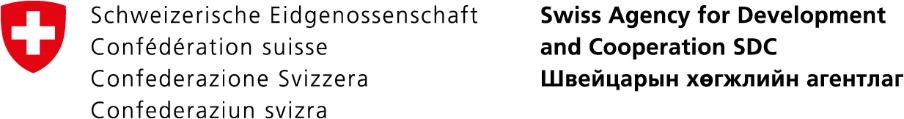 SDC Mongolia Small ActionConcept Note:  Cleantech Start-ups; Digitalisation in Tourism and Hospitality; Commercialisation of Green Business;Date of Submission: 19 February 2021Project Name:City/Province: Project Leader / Organisation:Project Timeline:  Funding Requested (MNT):Total Project costs (MNT):Partner Institution/Partnerships in Implementation:Partner Institution/Partnerships in Implementation:Contact details: Contact details: Project Context and description of the problems to be addressed:Project Context and description of the problems to be addressed:Expected outcomes and outputs. Project implementation strategy, risks associated and modalities including project set-up:Expected outcomes and outputs. Project implementation strategy, risks associated and modalities including project set-up:Project partners, stakeholders and beneficiaries brief analysis:Project partners, stakeholders and beneficiaries brief analysis:Budget Estimation and timeline:Budget Estimation and timeline:ActivityAmountAbout your organisation/partnership and relevant experiences:About your organisation/partnership and relevant experiences:Names and contacts of reference providersNames and contacts of reference providers